Publicado en Madrid el 23/05/2019 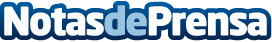 MILAR promueve el uso responsable de las Nuevas Tecnologías CODECO impulsa la campaña "Desconecta para conectar" en su apuesta por el compromiso y bienestar de sus clientesDatos de contacto:Iabel Tierraseca917818090Nota de prensa publicada en: https://www.notasdeprensa.es/milar-promueve-el-uso-responsable-de-las Categorias: Imágen y sonido Telecomunicaciones Andalucia Dispositivos móviles Innovación Tecnológica http://www.notasdeprensa.es